Candidate CV- TemplatePlease fill the below table with the requested information, which will be used in the selection process. The template must be uploaded under CV in the online application system. Personal Details
Bio Sketch (Description of professional profile inclusive short and long- term career perspectives, max 250 words)Education (degrees including, issuing institution, dates of obtained degrees, thesis titles and supervisor name)Professional Experience
- Work experience
- Research experiencePublications (Including explanation of contribution)Fellowships, honours and awardsScientific Communication e.g. posters, talks at conferencesOther professional merits (teaching, supervision, technology transfer activities, outreach activities)Working Skills (Techniques, methods, transferrable skills)Language skills (Please consult the applicant guide for information on required English tests)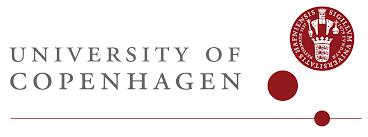 Full NameGenderNationalityDate of BirthE-mail Address